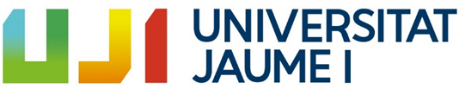 TÍTULOCandidato a Doctor: Director de Tesis: Programa: Resumen:Contenido: Propuesta de títuloIntroducción: justificación e interés del temaMarco teórico, antecedentes y literatura científica sobre la temáticaObjetivos.Metodología(s) de la investigación Borrador de índicePlan de trabajo y cronogramaReferencias bibliográfica y documentales básicas